О направлении обзора по результатам внутреннего муниципального финансового контроля в 2020 годуСогласно утвержденному плану контрольной деятельности при проведении внутреннего муниципального финансового контроля в 2020 году проведено 6 контрольных мероприятий, в т.ч. - 4 плановые проверки отдельных вопросов финансово-хозяйственной деятельности (МБУ «Благоустройство»; МБДОУ Лужайский детский сад «Малыш»; МКУК ЦОМРУК, МБУК "Народный фольклорно-этнографический музей" в рамках целевой муниципальной программы «Развитие культуры в городском округе город Шахунья Нижегородской области»; МБОУ  Лужайская основная общеобразовательная школа); - 1 внеплановая выездная проверка по письму Управления информационной политики и взаимодействия со средствами массовой информации Нижегородской области от 12.08.2020 № Сл-620-416131/20 АУ «Редакция газеты «Знамя труда»; - 1 проверка соблюдения законодательства о контрактной системе в сфере закупок товаров, работ, услуг для обеспечения муниципальных нужд (МБОУ  «Шахунская гимназия  имени А.С. Пушкина»);Общий объем проверенных средств составляет 58 761,81 тыс. рублей, в т.ч. средства бюджета городского округа 40 491,69 тыс. рублей.В ходе проверок выявлены нарушения на общую сумму 7 805,18 тыс. рублей или 13,3 % от общего объема средств, в т.ч.:- неправомерное (кроме нецелевого) использование денежных средств – 1 735,13 тыс. руб. (22,2 % от суммы выявленных нарушений); - нарушения правил ведения бухгалтерского учета и составления бухгалтерской отчетности 4 580,35 тыс. руб. (58,7% от суммы выявленных нарушений);  - прочие нарушения 1 489,7 тыс. руб.(19,1% от суммы выявленных нарушений);В 2020 году учреждениями устранено нарушений в сумме 4 619,87 тыс. руб., в том числе перечислено в доход бюджета 35,9 тыс. руб. По результатам проверок объектам контроля направлено:- 5 представлений для принятия мер по устранению выявленных нарушений и недостатков;- 1 предписание для принятия мер по устранению выявленных нарушений и недостатков на общую сумму 19,2 тыс. руб.Отчеты учреждений по принятым мерам рассмотрены на совещаниях с участием главы администрации городского округа и руководителей секторов/отделов администрации городского округа по направлениям деятельности. По результатам совещаний принято решение о применении мер дисциплинарного взыскания к директору Муниципального бюджетного дошкольного образовательного учреждения Лужайский детский сад «Малыш»; (Т.А. Соломина) применить дисциплинарное взыскание «замечание». Материалы для составления протоколов об административных правонарушениях по проверкам соблюдения законодательства о контрактной системе в сфере закупок  в соответствии с  частью 3 и 8 ст. 99 Федерального закона от 05.04.2013 №44-ФЗ «О контрактной системе в сфере закупок товаров, работ, услуг, для обеспечения государственных и муниципальных нужд» не передавались на рассмотрение по причине истечения сроков давности для привлечения должностных лиц к административной ответственности.В 2020 году были переданы в ОВД по г. Шахунья материалы 1 проверки:- Автономное некоммерческое общество «Центр развития бизнеса».В возбуждении уголовного дела отказано.В 2020 году передано в суд уголовного дело в отношении главного бухгалтера МБОУ СОШ № 14 Перминовой Ю.Х. по факту незаконного присвоения денежных средств (Акт внеплановой проверки МБОУ СОШ № 14 от 12.11.2018). Иск удовлетворен на сумму 11 747,39 тыс. руб. Исполнительный лист направлен в Специализированный отдел по особым исполнительным производствам УФССП по Нижегородской области.Направляем обзор нарушений требований законодательства, выявленных в ходе контрольных мероприятий. Просим учесть их в работе в целях недопущения подобных нарушений, а также для устранения причин и условий, им сопутствующих. Напоминаем, что нарушения законодательства о контрактной системе в сфере закупок товаров, работ, услуг для обеспечения муниципальных нужд влечет привлечение должностных лиц к административной ответственности в соответствии с Кодексом об административных правонарушениях.Обращаем Ваше внимание, что выявление указанных в обзоре нарушений в последующие периоды негативно скажется при рассмотрении результатов проверок.Приложение: Обзор на 5  листах.	       Начальник финансового управления      _____________         М.Е. Зубарева                                                                           (подпись,      Ф.И.О.)Голубева В.Н.2-65-46Обзор выявленных нарушений законодательства в ходе осуществления внутреннего муниципального финансового контроля (по итогам 2020 года)Нарушения при утверждении учредительных документ и нормативных актов - Устав Учреждения внесен порядок предоставления субсидий как для юридических лиц, индивидуальных предпринимателей, а также физических лиц - производителей товаров, работ, услуг, предусмотренных п. 1 ст. 78 Бюджетного кодекса Российской Федерации от 31.07.1998 № 145-ФЗ – субсидии на возмещение нормативных затрат;- Положение учреждения о платных услугах и Положение об оплате труда не соответствуют друг другу в части доплаты к заработной плате административно-управленческому аппарату из средств от приносящей доход деятельности;- не зарегистрирован вид деятельности, который Учреждение осуществляет на основании Лицензии;- Учетная политика на следующий финансовый год не разработана и не утверждена учреждением;Нарушения при исполнении муниципального задания и утверждении плана финансово-хозяйственной деятельности:- в Муниципальном задании на 2019 год и плановый период 2020 и 2021 годов общее количество воспитанников дошкольного учреждения в разрезе категорий по образовательным услугам не соответствует количеству детей по услуге присмотра и ухода. Учредителем в лице  отдела образования администрации городского округа город Шахунья принят Отчет от 16.01.2020 о выполнении Муниципального задания на 2019 год и плановый период 2020 и 2021 годов  с нарушениями: - по виду деятельности (ОКВЭД 80.10.1), отличному от вида деятельности в Муниципальном задании (ОКВЭД 85.11. и 88.91), - при отсутствии раздела 2 относительно выполнения муниципального задания по услуге «Реализация основных образовательных программ дошкольного образования» для категории воспитанников до 3-х лет; - при заполненной части 2, касающейся выполнения муниципальной работы, в отношении выполнения муниципальной услуги по присмотру и уходу; - при невыполнении в полном объеме показателя качества муниципальной услуги  «Присмотр и уход» в части отсутствия несчастных случаев с обучающимися во время пребывания в ДОУ;- в Муниципальном задании отсутствует установленный главным распорядителем порядок контроля за исполнением муниципального задания, требования к отчетности о выполнении муниципального задания, порядок оказания муниципальной услуги;- помимо перечня обслуживаемых улиц, Учреждением осуществлялось обслуживание линий уличного освещения еще 29 линий уличного освещения города;- наименование и перечень объектов, обслуживанием которых занималось Учреждение, был передан ему в устной форме, плановые целевые показатели Муниципального задания определены формально;- в перечень объектов для обслуживания, включены 2 улицы регионального значения;- в муниципальное задание учреждения включены объекты дорожного хозяйства: парки, аллеи, не являющиеся таковыми;- Учреждение не включено в перечень исполнителей Муниципальных программ;- размер субсидии, выделенной Учреждению из бюджета городского округа был предоставлен на основании расшифровки затрат, необходимых для исполнения муниципального задания, а не нормативных затрат на оказание государственных (муниципальных) услуг;- Муниципальное задание Учреждения по обслуживанию автомобильных дорог, тротуаров, пешеходных дорожек с твердым покрытием, обочин, и т.д. утверждено в количественном показателе – квадратные метры, а не километрах;- Муниципальным заданием Учреждению заранее задано 10% отклонение качества  муниципальной услуги «Содержание объектов дорожного хозяйства, включая содержание парков, аллей, дорог и тротуаров города» от норматива - СНиП 2.05.02-85 «Автомобильные дороги, ч. 4», то есть неполное соответствие муниципальной услуги установленным нормативам;- в Муниципальное задание Учреждения не были внесены изменения в показатели объема работ при изменении объема финансирования;- Учреждение отчитывается о проведении благоустройства и уборки территории города в зимний, весенний, летний и осенний периоды по меньшей площади, чем установлено в муниципальном задании;- при отсутствии оснований в трудовом договоре директору предоставлен краткосрочный отпуск с сохранением заработной платы на посадку огорода сроком на 1 календарный день, при этом краткосрочный отпуск отражен в табеле учета рабочего времени как рабочий день;- собственным приказом директор распоряжается о выплате денежной компенсации за неиспользованный дополнительный оплачиваемый отпуск;- в трудовых договорах, заключенных в 2013-2014 годах не определены размеры стимулирующих и компенсационных выплат,  не определены сроки выплаты заработной платы;- в учреждении производились доплаты водителям за классность и стимулирующие выплаты, при этом порядок присвоения классности водителям отсутствовал, отсутствовали приказы на установление доплат;- необоснованно удержан подоходный налог и начислены страховые взносы в ФОМС на выходное пособие в связи с призывом на военную службу;- при наличии свободных денежных средств на лицевом счете по учету средств от приносящей доход деятельности, оплачены расходы по приобретению продуктов питания с лицевого счета по учету средств субсидии на выполнение муниципального задания;- завышена норма расходов на проезд, питание для участников туристического слета;- в Управлении образования администрации городского округа город Шахунья Нижегородской области отсутствовали утвержденные нормы расходов на питание учащихся, участвующих в спортивных соревнованиях, не включенных в Календарный план физкультурно-оздоровительных и спортивно-массовых мероприятий сектора по спорту администрации городского округа город Шахунья, ежегодно утверждаемый распоряжениями администрации городского округа город Шахунья Нижегородской области;2. Нарушения порядка использования муниципального имущества:- 24 объекта имущества общей закреплены за материально-ответственным лицом, не являющейся сотрудником дошкольного учреждения;- проверке не представлены ату приема-передачи объектов нефинансовых активов;- для регистрации случаев боя посуды используется форма 325 вместо формы 0504044;- произведено списание материальных запасов (тарелки, кружки), выданных в группы для организации питания воспитанников, в количестве 30 единиц;- не проведена инвентаризация материальных запасов, материальных ценностей на хранении;- отсутствуют Ведомость расхождений по результатам инвентаризации (ф. 0504092) и Акт о результатах инвентаризации (код формы 0504835);- бухгалтером МКУ ЦОДУК отражение в учете операции поступления объектов основных средств осуществлено ранее решения Учредителя о закреплении имущества на праве оперативного управления;- Передаточный акт в части передачи муниципального имущества между учреждениями был согласован директором МКУК «ЦОМРУК», не осуществляющим полномочий собственника имущества;- музейные предметы и музейные коллекции, включенные в состав государственной части (негосударственной части - по объектам муниципальной собственности) Музейного фонда Российской Федерации) не учтены на забалансовом счете 01 "Имущество, полученное в пользование". В годовой бухгалтерской отчетности в Справке о наличии имущества и обязательств на забалансовых счетах на счете 01 "Имущество, полученное в пользование" не отражена стоимость музейных предметов и музейных коллекций, включенных в состав негосударственной части Музейного фонда Российской Федерации;- имущество закреплено за работником, не назначенным ответственным за его хранение;- установлено полное несоответствие данных путевых листов, записей в тетради мастера с данными бухгалтерского учета как по количеству списанного асфальта, так и по объему заасфальтированной площади;- списано имущество без распорядительных документов Управление экономики, прогнозирования, инвестиционной политики и муниципального имущества городского округа город Шахунья Нижегородской области и актов приема-передачи движимого имущества;- нарушены сроки включения в реестр муниципальной собственности;Нарушения порядка начисления и выплаты заработной платы:- по должностям «уборщик служебных помещений» и «сторож» установлен минимальный оклад по ПКГ, отличный от минимального оклада по ПКГ для должности «дворник», относящихся к одной профессиональной квалификационной группе "Общеотраслевые профессии рабочих первого уровня" первый квалификационный уровень;- тарификация составлена без учета мнения (согласования) профсоюзного комитета дошкольного учреждения;- при отсутствии выявленных по результатам специальной оценки условий труда на рабочем месте уборщика служебных помещений вредных (опасных) факторов, неправомерно начислялась и выплачивалась надбавка за вредные (опасные) условия труда;- заведующим дошкольным учреждением установлена доплата повару за приготовление обедов в размере 20% от минимального оклада;- при отсутствии оснований заведующим дошкольным учреждением была установлена доплата воспитателю;-  в нарушение Коллективного договора  дошкольного учреждения заведующим превышен утвержденный размера доплаты за ведение сайта;- заведующим дошкольным учреждением издавались приказы о возложении обязанностей музыкального руководителя на 0,17 ставки с оплатой, отличной от указанной в Дополнительном соглашении к трудовому договору;- расчет доплаты воспитателям за выполнение обязанностей музыкального руководителя   произведен исходя из величины минимального оклада по должности воспитателя, вакансия по которой отсутствует;- при фактическом отсутствии оснований заведующим дошкольным учреждением издавались приказы об установлении доплат;-  приказом утвержден график работы по должности «подсобный рабочий», отсутствующей в штатном расписании, и не утвержден график работы для должности «кухонный рабочий», имеющийся в штатном расписании;- заведующим дошкольным учреждением не организован точный учет фактически отработанного рабочего времени в разрезе сотрудников по должности сторож, табеля учета рабочего времени заполнены формально, в результате отсутствует возможность проверить обоснованность и осуществить перерасчет заработной платы для данной категории работников;- бухгалтером МКУ МСЦСО допущены нарушения Трудового Кодекса Российской Федерации при расчете заработной платы работникам, замещающим должности сторож: (ст. 22) при отсутствии установленного в учреждении порядка оплаты за работу в нерабочие праздничные дни расчет доплаты для работников по должности сторож различен для мужчин и женщин;  (ст.153) доплата за работу в праздничные дни 23 февраля и 8 Марта не произведена, при наличии приказа от 25.02.2019 № 15;  (ст.154) не осуществлялся расчет доплаты за работу в ночное время;- установлены нарушения при распределении стимулирующей части фонда оплаты труда: 1) комиссией были рассмотрены только вопросы распределения стимулирующего фонда, по другим компетенциям решения были приняты без согласования с комиссией; 2) во всех представленных проверке протоколах отсутствуют заявления членов комиссии о конфликте интересов при рассмотрении вопроса, включенного в повестку дня заседания комиссии, поскольку на заседаниях проходило рассмотрение только вопросов премирования работников, выходящих в состав комиссии; 3) комиссией принято решение о распределение премии  ранее проведения мероприятия; 4) в нарушение решения комиссии, заведующим дошкольным учреждением изданы приказы о премировании в суммах отличных от указанных в решении комиссии;5) комиссией принято решение о премирование воспитателей дважды по одному основанию.- заведующим дошкольным учреждением не утвержден график отпусков педагогических и иных работников на следующий календарный год;- проверке не представлены первичные документы, являющиеся основанием для расчета оплаты за дни нахождения в отпуске работника дошкольного учреждения;- в штатное расписание включены повышающие надбавки по должностям, устанавливаемые решением руководителя в отношении конкретного работника на определенный период времени, а не штатной должности;- при формировании штатного расписания осуществлялось округление результатов при расчете составляющих частей заработной платы;- установлены надбавки за выслугу лет в процентах от должностного оклада;	- при отсутствии приказа о внесении изменений в состав комиссии по распределению стимулирующей части фонда оплаты труда после увольнения члена комиссии, протокол от подписывается работником, не входящим в состав комиссии;- стимулирование труда работников произведено при отсутствии результатов работы;- при одинаковой оценке результатов работы установлен разный процент премирования, что нарушает утвержденные принципы разработки показателей и критериев эффективности работы;- в нарушение Показателей (критериев оценки эффективности) деятельности работников, директором при премировании работника по результатам работы за отчетный период завышен процент премирования;- форма расчетного листка не утверждена директором Учреждения с учетом мнения представительного органа работников, расчетный листок не содержит полной информации о составных частях заработной платы;- электрик Учреждения допускался на работы на высоте без удостоверения о допуске к работам на высоте и без очередной проверки знаний;- директором Учреждения не был организован контроль за исполнением работ, а также за безопасностью выполнения работ на высоте;- 	в должностной инструкции мастера по охране труда и благоустройству Учреждения отсутствуют требования о ведении учета работы бригад по благоустройству;- не разработаны в установленном порядке правила внутреннего трудового распорядка;- не обеспечена сохранность всех документов, относящихся к приказам по личному составу;- система оплаты труда не содержит порядка формирования размеров тарифных ставок, окладов (должностных окладов) работников;- при отсутствии приказов об установлении надбавки за качество выполняемых работ, содержащих критерии (основания) для установления надбавки конкретному работнику и период выплаты надбавки, в штатное расписание включены доплаты;- в штатное расписание включены надбавки за выслугу лет по всем должностям в максимальном размере (30% от тарифной ставки (оклада)) вне зависимости от стажа;- в штатном расписании не определены должности, участвующие в оказании платных услуг, заработная плата которых должна выплачиваться за счет приносящей доход деятельности;- работники учреждения не ознакомлены с нормативными документами под роспись;- штатные расписания  не согласованы с Учредителем;- бухгалтером МКУ МСЦСО самовольно начислялись и выплачивались надбавки за вредные условия труда;- директор учреждения неправомерно издавал приказы на выплату дополнительно возложенных на педагогических работников обязанностей, отсутствующих в перечне доплат, приведенных в Положении об оплате труда работников муниципальных учреждений, осуществляющих образовательную деятельность в городском округе город Шахунья Нижегородской области;-  неправомерно начислялся коэффициент, увеличивающий минимальный оклад за квалификационную категорию;- директор неправомерно привлекает к работе педагогов, чьи предметы отсутствовали в расписании учебных занятий на период дистанционного обучения;- в расчет средней заработной платы включалась заработная плата всех педагогов, не проводивших дистанционное обучение;Нарушения при расчетах с поставщиками, подрядчиками:- учреждением нарушены условия договора, касающиеся объема выполненных работ (оказанных услуг);- поставщиком нарушены сроки поставки мебели на 23 дня, однако учреждением не начислены пени за просрочку поставки товаров и не выставлены поставщику;Нарушения порядка ведения кассовых и банковских операций:- кассиром МКУ МСЦО неправомерно велись кассовые операции Учреждения;- к ежедневным выпискам по лицевым счетам, не прикладываются  первичные (сводные) учетные документы; Нарушения при направлении в командировку:- главным бухгалтером МКУ МСЦСО для МБДОУ не разработано Положение о служебных командировках;- принят к учету и оплачен авансовый отчет, датированные двумя днями раньше фактического возвращения лица из командировки;Нарушения бюджетного/бухгалтерского учета операций:- операция по перечислению аванса в соответствии с условиями договора отражена бухгалтером МКУ МСЦСО в учете на счете 4.302.31 без отражения на счете 4.206.31;- не определен  порядок проведения инвентаризации имущества, числящегося на забалансовых счетах; - работы электрика на высоте, связанные с заменой проводов линии электропередачи, на замену светильников и ламп осуществлялись без разрешений на работу или нарядов-допусков на работы на высоте, записи о работах, осуществляемых за день, вносились электриком в журнал произвольной формы, на основании которого ежедневно отчитывался о проделанной работе; - Учреждением не велся раздельный учет (синтетический и аналитический) операций по списанию материальных запасов по источникам финансирования;- в Учреждении отсутствовал учет работы бригад по содержанию автомобильных дорог и по ямочному ремонту, проводимому с марта по октябрь 2019 года;- списание продуктов осуществлено спустя 5 месяцев после фактического проведения спортивного мероприятия;- передача материальных ценностей от одного материально-ответственного лица другому проведена и отражена в бухгалтерском учете спустя 6 месяцев после увольнения должностного лица, бывшего материально-ответственного лица.Нарушения правильности расходования средств на питание, полноты оприходования списания в расход:- Управлением образования разрабатываются и направляются меню по несуществующему режиму пребывания детей в дошкольных образовательных учреждения: 8-10,5 часов;- суммарные объемы блюд по приемам пищи (обед, полдник) в феврале, марте и декабре 2019 года не соответствуют утвержденным СанПиН 2.4.1.3049-13 нормам;- технологические карты содержат расчеты, составленные медицинским работником карандашом, суть которых состоит в изменении нормы расходов продуктов на 1 блюдо в уменьшенной массе;- не соблюдалась масса порций блюда Рыба тушенная с овощами, вместо 220 г порции для детей ясельного возраста готовилась порция весом 110 г. Для детей дошкольного возраста вместо 250 г готовилась порция весом 125 г.;- в бракеражном журнале вместо 4 подписей членов бракеражной комиссии во всем проверяемом периоде имеются подписи только трех работников;- руководством дошкольного учреждения не обеспечивалась работникам возможность отдыха и приема пищи в рабочее время;- суммарные нормы по обедам и полдникам для воспитанников ясельного возраста существенно превышают предельно утвержденные СанПиН 2.4.1.3049-13;- заключение договоров на питание, приобретение продуктов питание осуществлялось за 2-3 дня до закрытия летнего оздоровительного лагеря;10. Нарушения порядка предоставления платных услуг и учета средств от внебюджетной деятельности- учреждением предоставлялись платные услуги по неутвержденным тарифам;- за счет средств от внебюджетной деятельности произведена оплата части должностного оклада, ежемесячной премии и премии к праздничной дате административно-управленческому персоналу;11. Нарушения порядка использования автотранспортных средств:- обратная сторона путевых листов в Учреждении заполнялась частично, или не заполнялась вообще;12. Нарушения соблюдения законодательства о контрактной системе в сфере закупок товаров, работ, услуг для обеспечения муниципальных нужд:При осуществлении закупок допускались нарушения: - Протокол заседания единой комиссии по подведению итогов аукциона в электронной форме не содержит вывод о том, что аукцион признан несостоявшимся;   - контрактным управляющим несвоевременно направлена информация о внесении изменений в цену контракта в орган, уполномоченный вести реестр контрактов, документы (информацию);13. Нарушение соблюдения условий, целей, порядка предоставления и целевого использования субсидий, выделенных в рамках целевой муниципальной  программы- муниципальная программа разработана на срок более 6 лет;- муниципальный заказчик-координатор и соисполнители муниципальной программы определены в нарушение п.8 Перечня муниципальных программ;-  качественные и количественные индикаторы подпрограммы «Развитие музейного дела» не соответствуют друг-другу, иными словами качественный показатель (%) не соответствует своему количественному значению;- допущены искажения данных о числе посещений музея;- проверки не нашли подтверждения фактического проведения массовых мероприятий в Журнале учета посетителей;- организаторами экскурсий при разработке сценариев массовых мероприятий, тематических вечеров, дней открытых дверей, отраслевыми нормами оплаты труда за которые выделяется норма времени – 80 часов (2 недели) на 0,5 печатного листа или 8 печатных листов формата А4, использовались готовые тексты готовых конспектов, статей, сценариев, выложенных в открытый доступ сети Интернет;- фактическое количество выпусков газеты не соответствовало заявленной в Роскомнадзор периодичности;- муниципальное задание в части показателя, характеризующего объем работы (Количество номеров) планировалось с учетом невыхода 7 (семи) номеров;- учредителем нарушен график перечисления субсидии;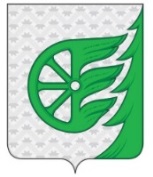 Финансовое управление администрациигородского округагород Шахунья Нижегородской областипл. Советская . Шахунья,Нижегородская область, 60691083152-26546fo_shah@mts-nn.ruот __12.04.2021 ___ № _65_Главе местного самоуправления городского округа город Шахунья Нижегородской областиР.В. КошелевуРуководителям отделов/секторов администрации городского округа город Шахунья Нижегородской областиРуководителям казенных/бюджетных/автономных учреждений городского округа город Шахунья Нижегородской области